RENU 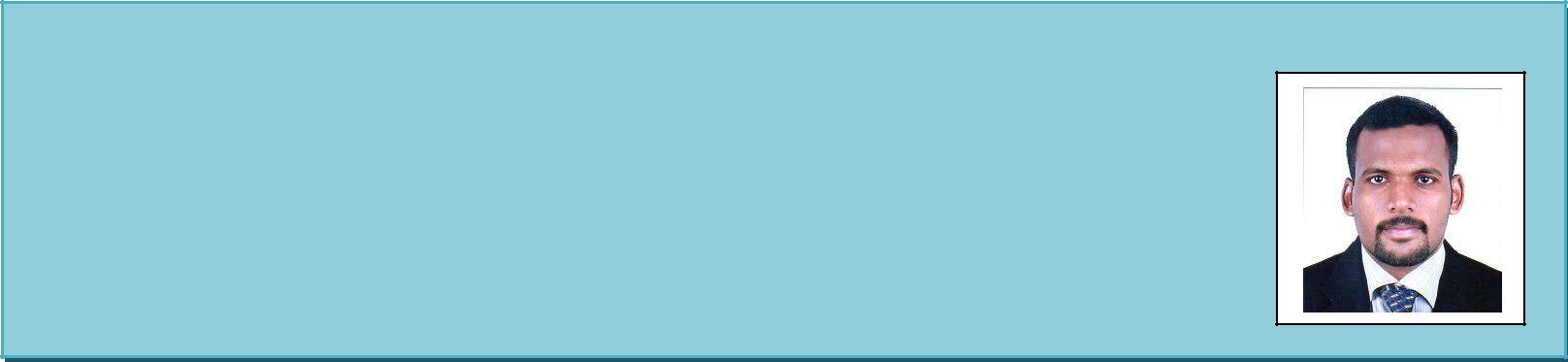 Email: renu.338919@2freemail.com Personal Summary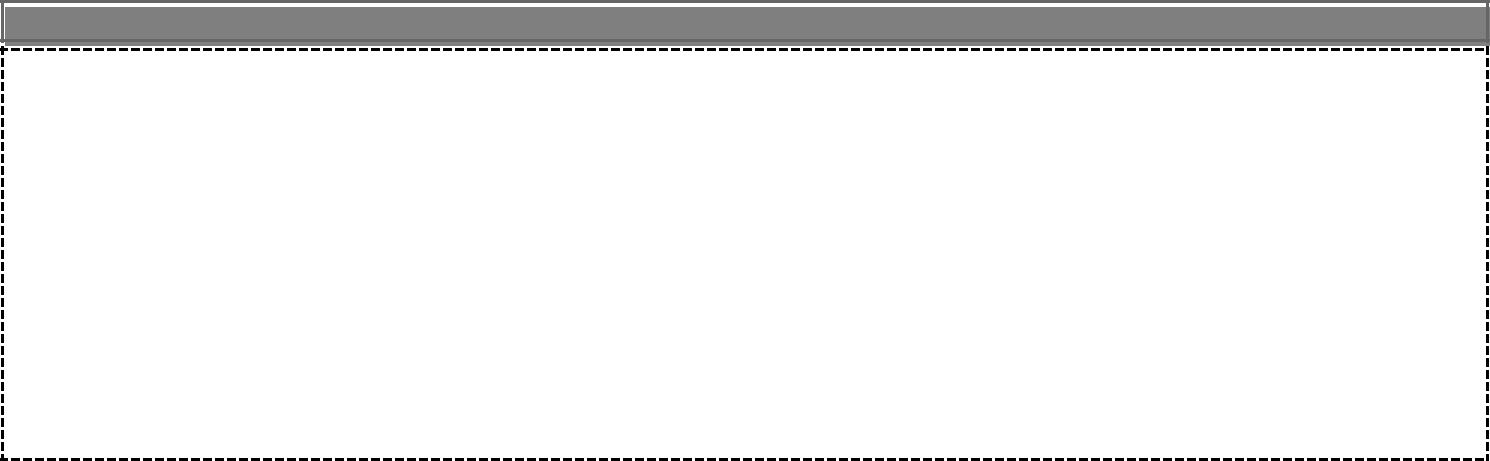 A smart individual with strong retail domain knowledge and end to end exposure in Product Operations and Supply Chain. My objective is to work in a performance driven and responsible environment, to contribute optimally towards the growth and development of the company and to apply my scholastic expertise to pursue a successful and satisfying career.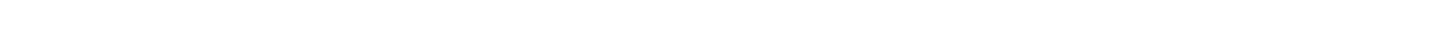 Achievement-driven and enthusiastic professional with more than one year and eight months in Marketing, now seeking an opportunity in Product operations, Supply chain management and marketing also. Admirable reputation of working competently in a team environment. Passionate about Business, Unbeatable ability to multi-task during peak seasons and anticipates client needs through refined listening skills. Highly motivated, with exceptional multi-tasking skills.Core Competencies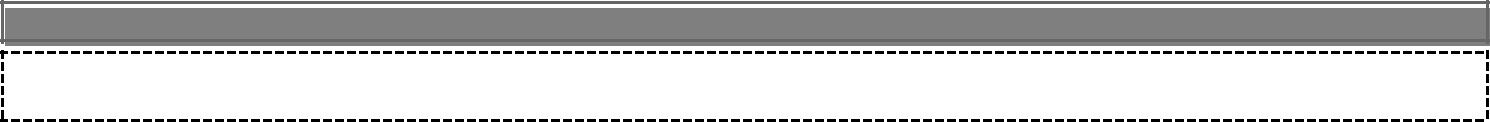 Communication Training Customer service Structured planning processProfessional Experience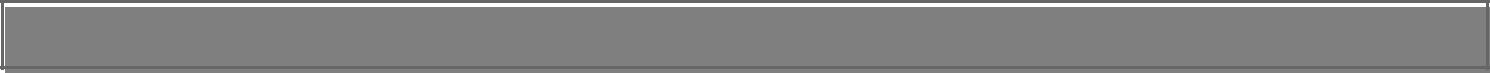 Officer - Product Operations (General Merchandising)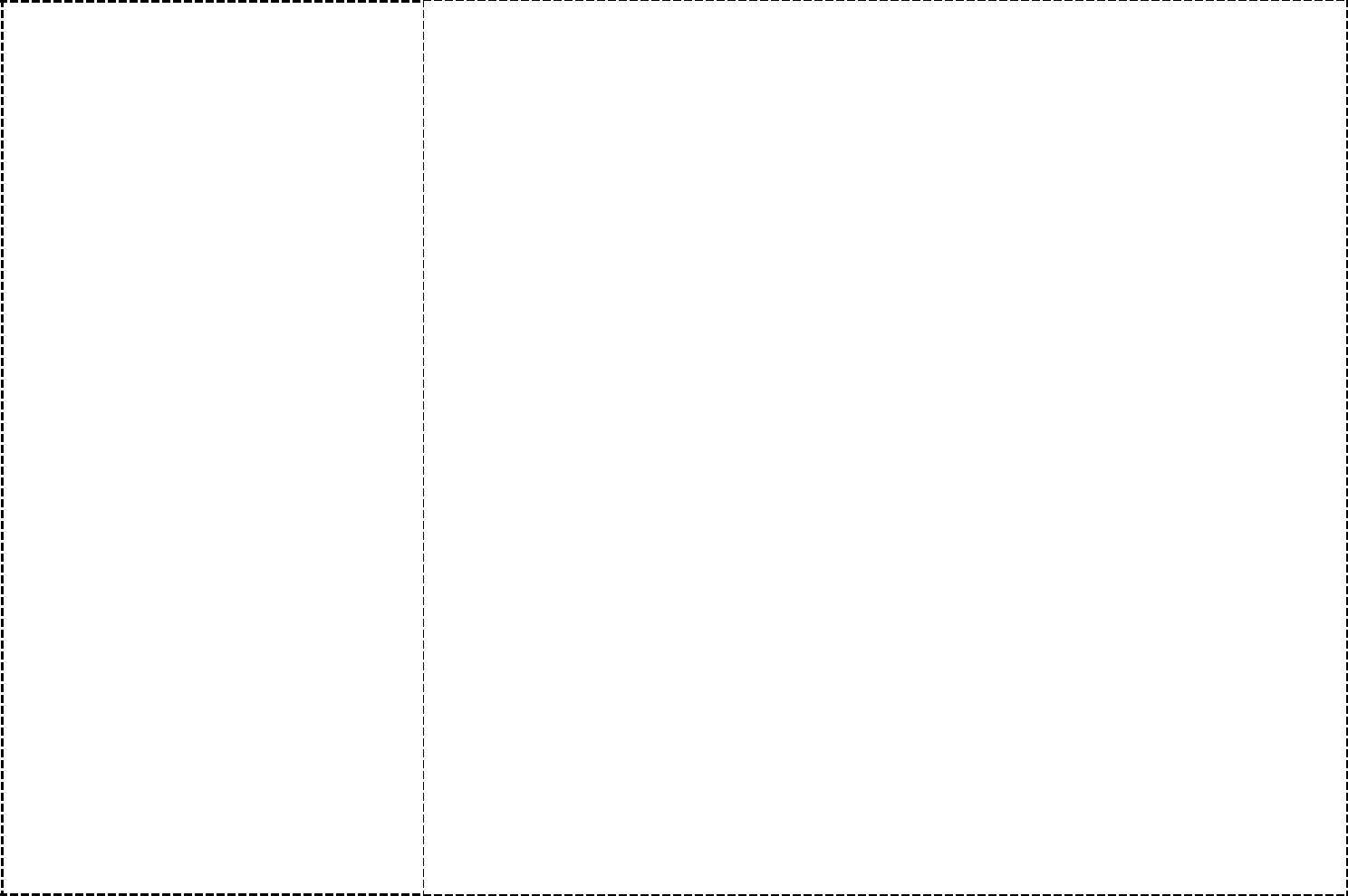 23-May-2016 to 06-Dec-2016Tesco Hindustan Service centreCompany profile: Tesco PLC is aBritish multinational grocery	andgeneral	merchandise	retailerheadquartered in Welwyn Garden City, Hertfordshire, England, and United Kingdom. It is the thirdworld measured by revenues. It has stores in 12 countries across Asia and Europe and is the grocery market leader in the UK (where it has a market share of around 28.4%), Ireland, Hungary, Malaysia, and Thailand.Responsibilities:Currently managing the Product Administrative Operations and Merchandising for Toys, Nursery, Sports, Stationery Categories.Communicate to the UK internal and external stake holders on a daily basis to solve issues and queries.Ensured timely and efficient product flow by partnering with Buyers, Category Buying Coordinators and VendorsLaunching Successful Markdown with more than 95% availability. Support my category to always achieve the critical pathAssist buyers and merchandisers with product related queries.Amendments on an existing product with regards to cost, retail price, etc.Accountable for the Maintenance of database which has information on all products and updating them as and when required.Update and maintain issue logs, daily activity tracker etc. for the whole category. Merchandising: Handling Multiple Channels (Online and Store) to make sure both channels have better stock availability.Above 99% success in stores launches throughout UK for TNS category Handle both Store & Online channel.Build Supplier relationship with continuous interaction and making sure the stock is replenished at continuous intervals with priority.Send daily reports, customized reports to stake holders like Category Managers, Buyers and Admin across multiple categoriesSenior marketing executive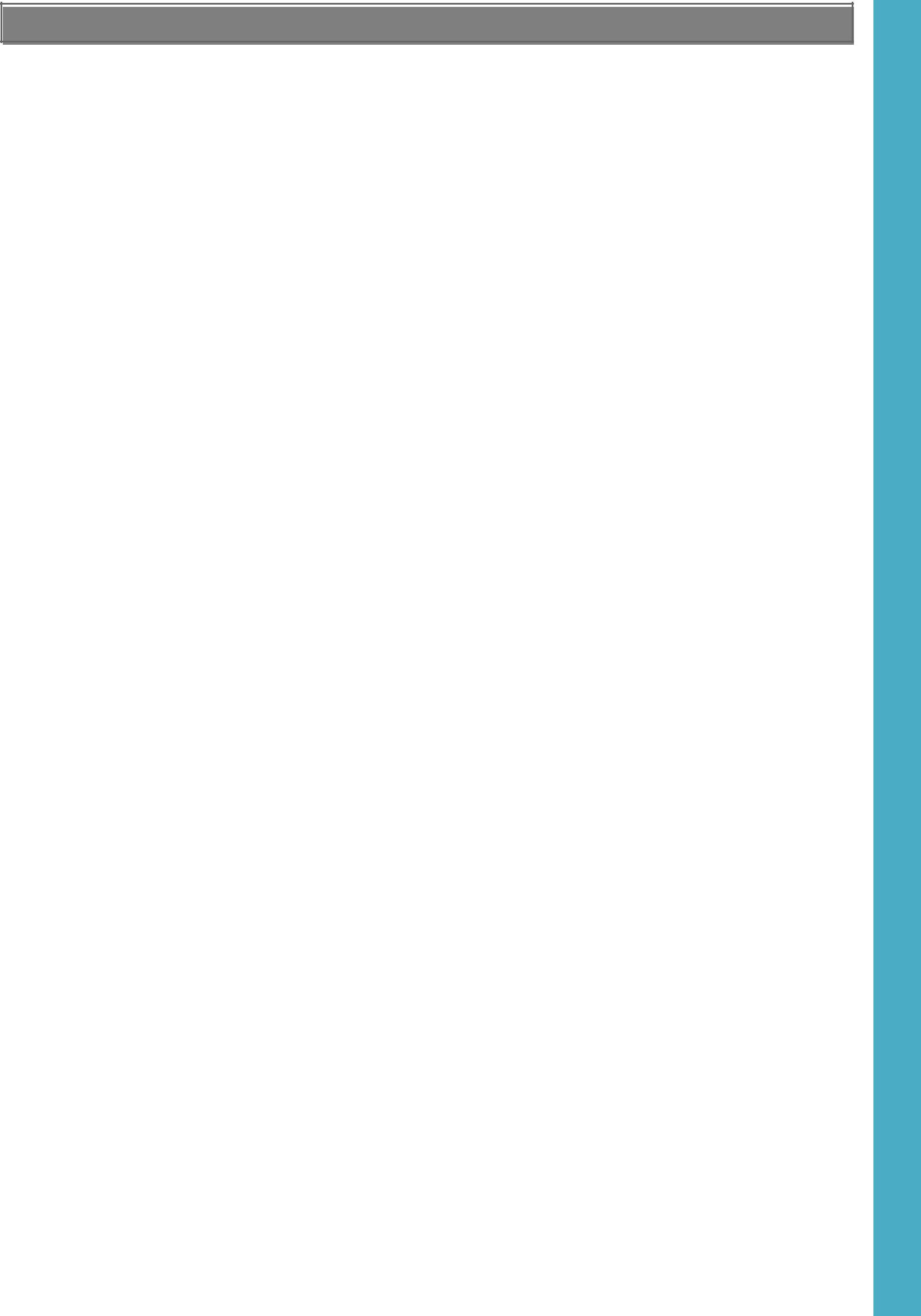 Strengths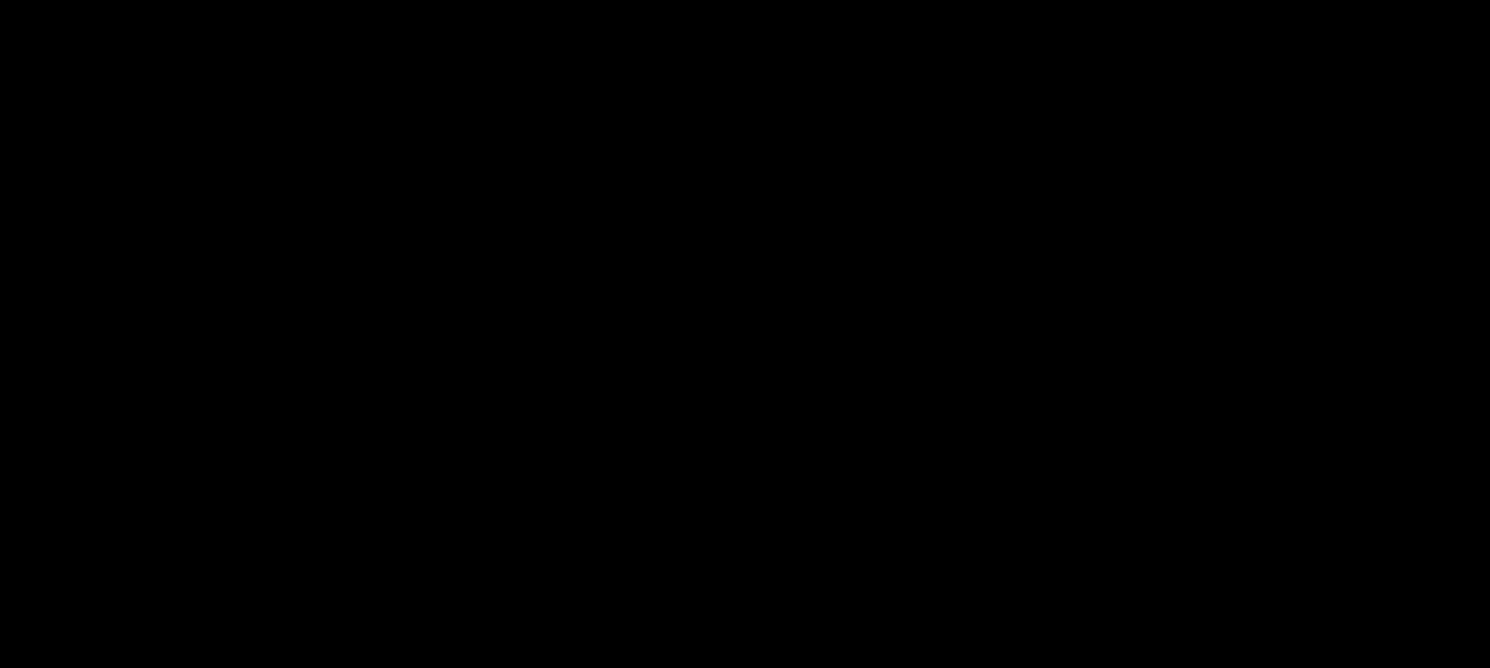 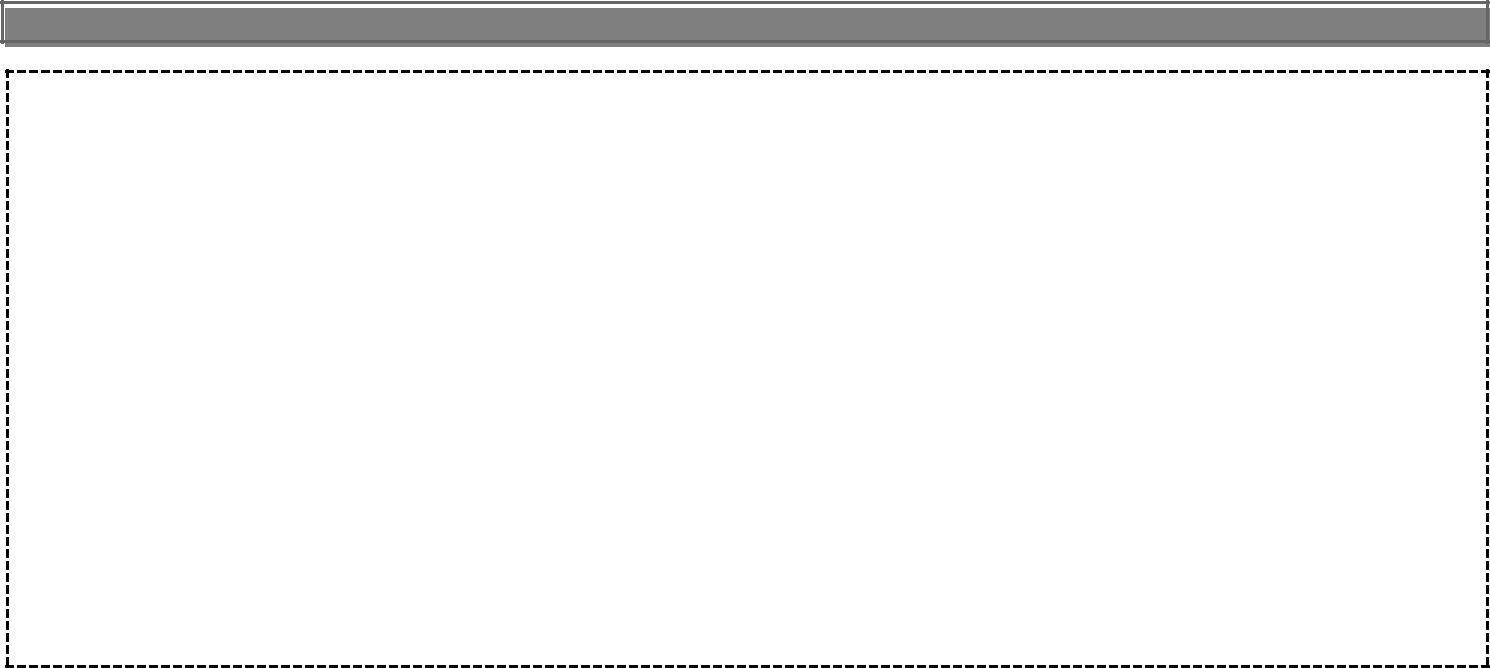 Achievement & result oriented with excellent communication& interpersonal skillsAn adaptable, detail-oriented, multi tasked, strong, learning and organizing skills matched with the ability to manage stress, time and people effectivelyAbility to identify key aspects to any issue at hand and develop a systematic approach to deal with it combined with a desire to excel at any work in handA good team player with the ability to lead a team by example and motivate them to achieve desired objectives.Earnest desire for extending the knowledge through scrupulous learningAble to cope up with pressure and hectic situationsManage resources and budget requirements to seamlessly execute business project within the defined scope.To induce team spirit and encouragement boosting skills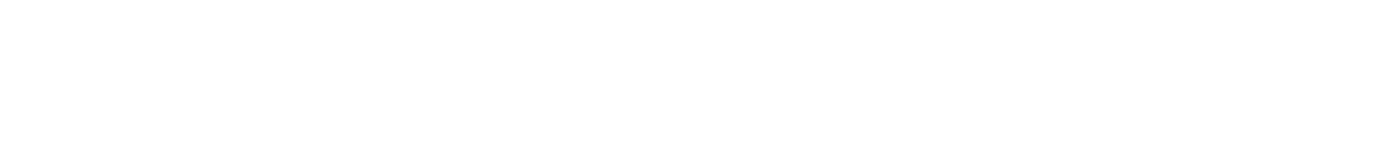 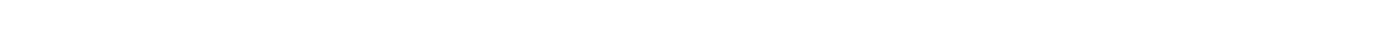 Education Qualification: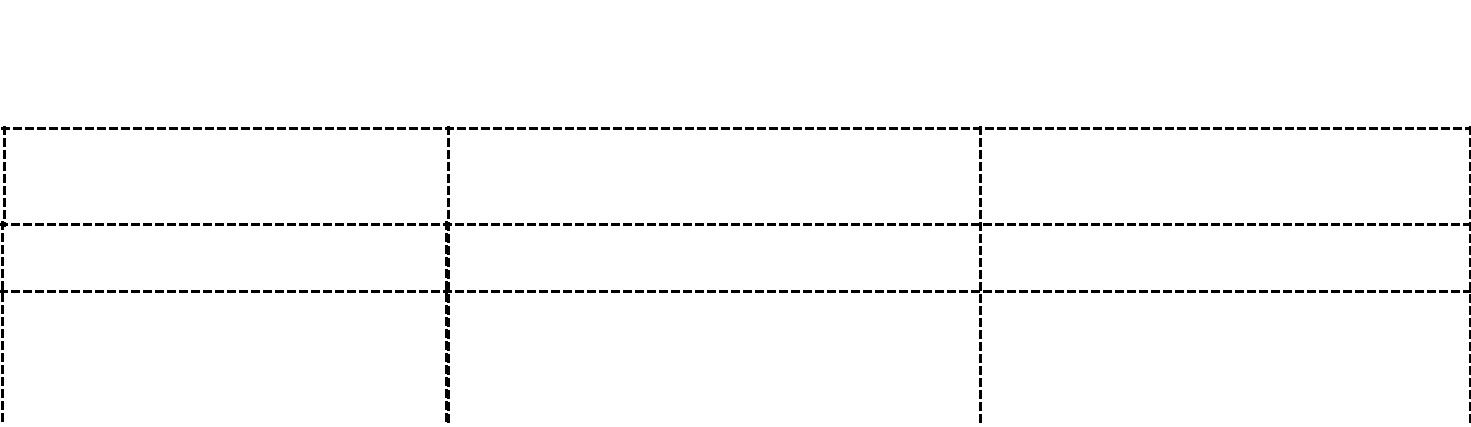 Additional Knowledge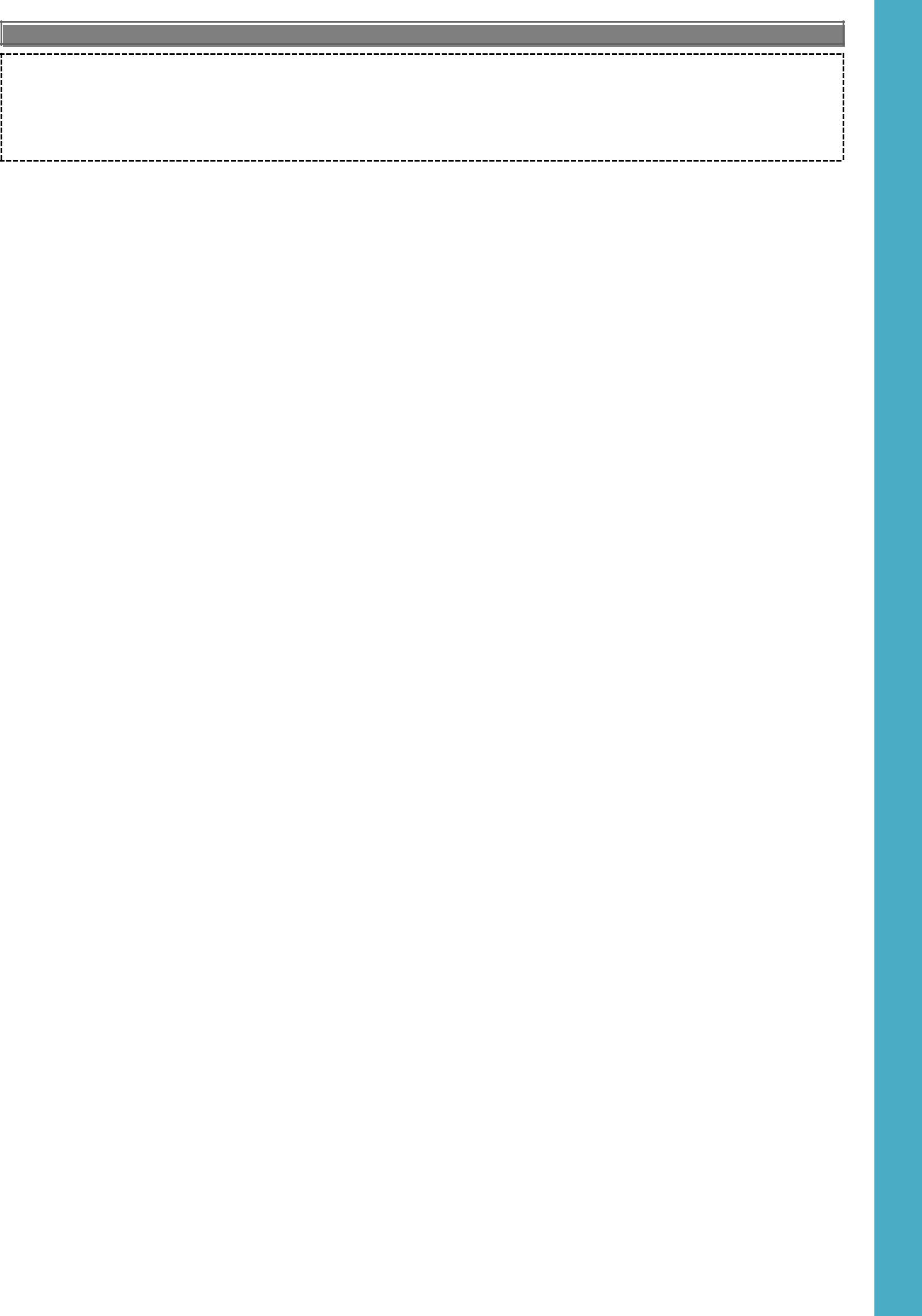 Microsoft Office involving Word, Excel, Outlook, Power PointImmense knowledge on tools like Oracle Retail Merchandising System, Oracle Retail Price Management System, LM and MM Ordering systemsProject/Summer Internship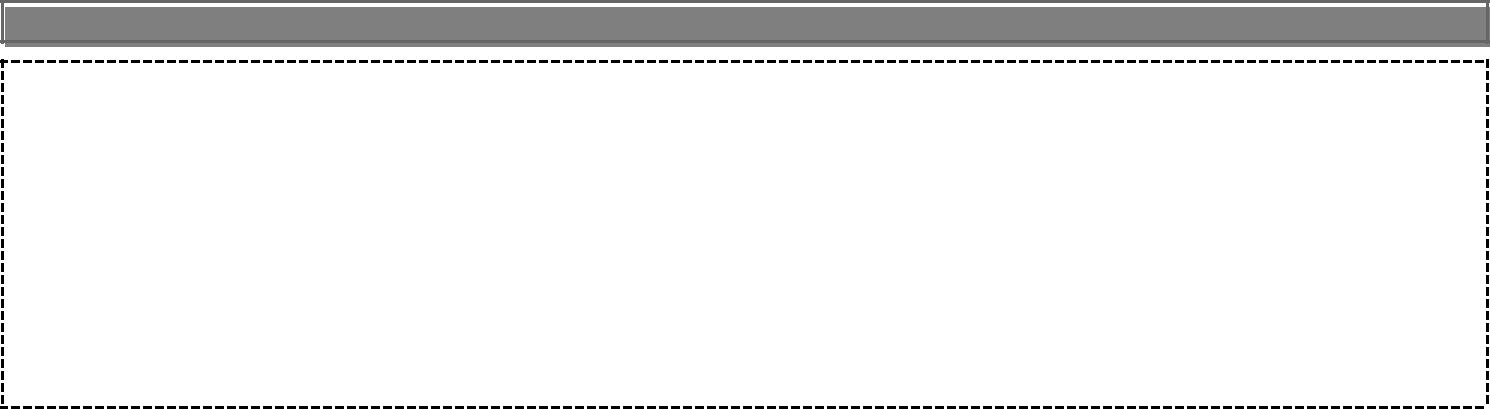 ProjectsOrganization study on pharmaceutical industry in KeralaProject Study about Banking SectorA project study on perception and attitude of customers towards battery vehicleInternship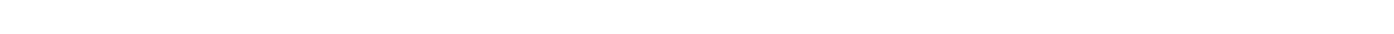 Worked as a Management trainee in SANGROSE Pvt Ltd.Skills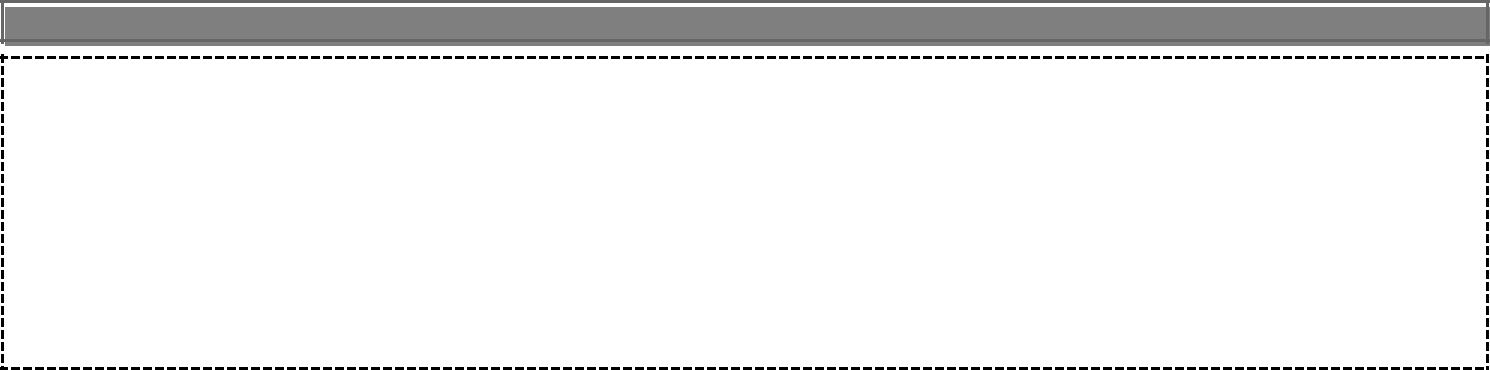 Good communication and Interpersonal skills.Ability to work with teams.Maintain and build professional relationshipsProactive, Creative & Positive ThinkingEffective and efficient in delivering job responsibilities.Ability to adopt changing work environmentManaging time.Languages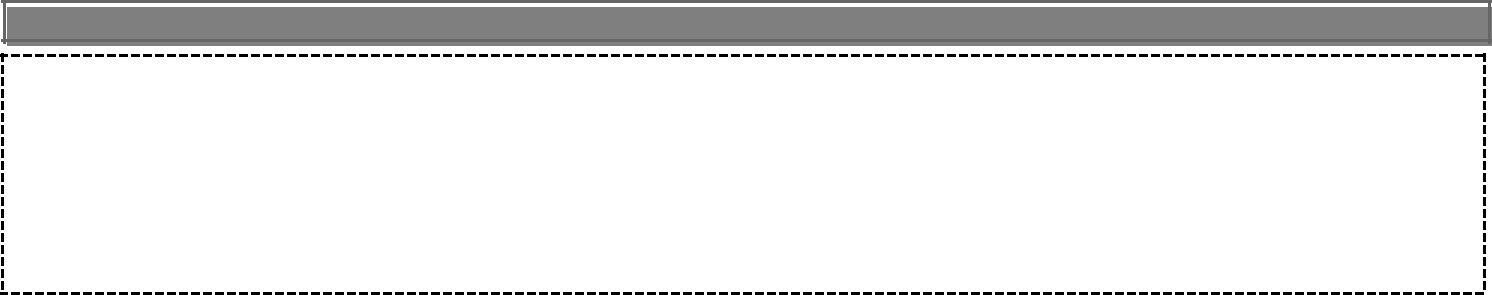 English,Hindi,Malayalam,Tamil,KannadaPersonal Details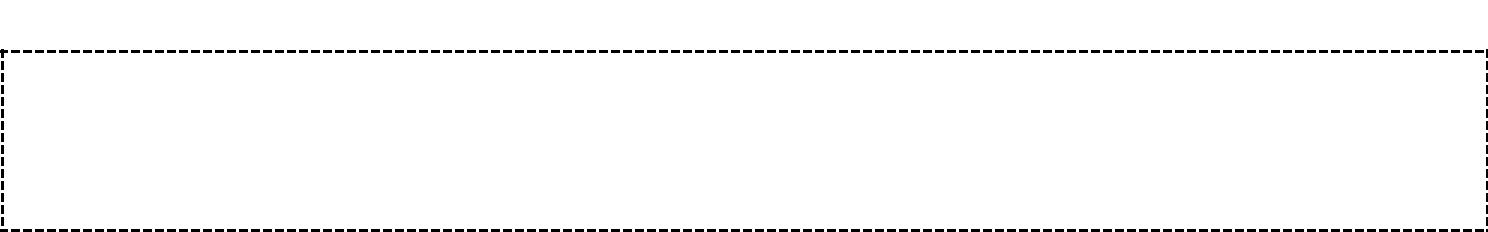 DeclarationI hereby state that all the above mentioned particulars are true to the best of my knowledge and belief.Renu largestretailer   inretailer   intheworldmeasuredmeasuredby   profits and fifth-by   profits and fifth-by   profits and fifth-largestretailerintheResponsibilitiesResponsibilities14 June 2014-19 Feb 201614 June 2014-19 Feb 201614 June 2014-19 Feb 201614 June 2014-19 Feb 201614 June 2014-19 Feb 201614 June 2014-19 Feb 2016 Communicating with target audiences and managing customer Communicating with target audiences and managing customer14 June 2014-19 Feb 201614 June 2014-19 Feb 201614 June 2014-19 Feb 201614 June 2014-19 Feb 201614 June 2014-19 Feb 201614 June 2014-19 Feb 2016relationshipsJust eat. InJust eat. InJust eat. InJust eat. In Meeting up the various clients Meeting up the various clients Meeting up the various clients Meeting up the various clientsJust  Eat is  an  online  food  orderJust  Eat is  an  online  food  orderJust  Eat is  an  online  food  orderJust  Eat is  an  online  food  orderJust  Eat is  an  online  food  orderJust  Eat is  an  online  food  order Arranging the effective distribution of marketing materials; Arranging the effective distribution of marketing materials;Just  Eat is  an  online  food  orderJust  Eat is  an  online  food  orderJust  Eat is  an  online  food  orderJust  Eat is  an  online  food  orderJust  Eat is  an  online  food  orderJust  Eat is  an  online  food  orderand delivery service. It acts as anand delivery service. It acts as anand delivery service. It acts as anand delivery service. It acts as anand delivery service. It acts as anand delivery service. It acts as an Maintaining and updating customer databases; Maintaining and updating customer databases;intermediary betweenintermediary betweenintermediary betweenintermediary betweenintermediary between Organizing and attending events such as conferences, Organizing and attending events such as conferences,independent take-out foodindependent take-out foodindependent take-out foodindependent take-out foodindependent take-out foodoutletsSourcing and securing sponsorship;and customers. It is headquarteredand customers. It is headquarteredand customers. It is headquarteredand customers. It is headquarteredand customers. It is headquarteredand customers. It is headquarteredSourcing and securing sponsorship;and customers. It is headquarteredand customers. It is headquarteredand customers. It is headquarteredand customers. It is headquarteredand customers. It is headquarteredand customers. It is headquartered Contributing to, and developing, marketing plans and strategies; Contributing to, and developing, marketing plans and strategies;in   theUnitedUnitedKingdom   andKingdom   andKingdom   and Contributing to, and developing, marketing plans and strategies; Contributing to, and developing, marketing plans and strategies;in   theUnitedUnitedKingdom   andKingdom   andKingdom   andManaging budgets;operates in 13 countries in Europe,operates in 13 countries in Europe,operates in 13 countries in Europe,operates in 13 countries in Europe,operates in 13 countries in Europe,operates in 13 countries in Europe,Managing budgets;operates in 13 countries in Europe,operates in 13 countries in Europe,operates in 13 countries in Europe,operates in 13 countries in Europe,operates in 13 countries in Europe,operates in 13 countries in Europe,Asia, Oceania, and the Americas.Asia, Oceania, and the Americas.Asia, Oceania, and the Americas.Asia, Oceania, and the Americas.Asia, Oceania, and the Americas.Asia, Oceania, and the Americas.Evaluating marketing campaigns;The platform allows customers toThe platform allows customers toThe platform allows customers toThe platform allows customers toThe platform allows customers toThe platform allows customers toMonitoring competitor activity;searchforforlocallocaltake-out Supporting the marketing manager and other colleagues Supporting the marketing manager and other colleaguesrestaurants to place orders online,restaurants to place orders online,restaurants to place orders online,restaurants to place orders online,restaurants to place orders online,restaurants to place orders online,and  to  choose  from  pick-up  orand  to  choose  from  pick-up  orand  to  choose  from  pick-up  orand  to  choose  from  pick-up  orand  to  choose  from  pick-up  orand  to  choose  from  pick-up  ordelivery options.delivery options.delivery options.Degree/CertificateYear of Passing &InstitutionDegree/CertificateInstitutionPercentage of MarksInstitutionPercentage of MarksMBA - Marketing &HumanMBA - Marketing &HumanResource ManagementResource Management2013– 2015 & 70%Bangalore UniversityB.com - Finance and TAX2010-2013 & 72%Mahatma Gandhi UniversityPlus Two - Commerce2007-2009 & 78%Kerala higher secondary Board10th - SSLC2007 & 80%Kerala Board of ExaminationDate of Birth: 05/07/1991Marital Status: Single: SingleNationality: Indian: Indian